ContentsForewordThis Technical Report has been produced by the 3rd Generation Partnership Project (3GPP).The contents of the present document are subject to continuing work within the TSG and may change following formal TSG approval. Should the TSG modify the contents of the present document, it will be re-released by the TSG with an identifying change of release date and an increase in version number as follows:Version x.y.zwhere:x	the first digit:1	presented to TSG for information;2	presented to TSG for approval;3	or greater indicates TSG approved document under change control.y	the second digit is incremented for all changes of substance, i.e. technical enhancements, corrections, updates, etc.z	the third digit is incremented when editorial only changes have been incorporated in the document.In the present document, modal verbs have the following meanings:shall	indicates a mandatory requirement to do somethingshall not	indicates an interdiction (prohibition) to do somethingThe constructions "shall" and "shall not" are confined to the context of normative provisions, and do not appear in Technical Reports.The constructions "must" and "must not" are not used as substitutes for "shall" and "shall not". Their use is avoided insofar as possible, and they are not used in a normative context except in a direct citation from an external, referenced, non-3GPP document, or so as to maintain continuity of style when extending or modifying the provisions of such a referenced document.should	indicates a recommendation to do somethingshould not	indicates a recommendation not to do somethingmay	indicates permission to do somethingneed not	indicates permission not to do somethingThe construction "may not" is ambiguous and is not used in normative elements. The unambiguous constructions "might not" or "shall not" are used instead, depending upon the meaning intended.can	indicates that something is possiblecannot	indicates that something is impossibleThe constructions "can" and "cannot" are not substitutes for "may" and "need not".will	indicates that something is certain or expected to happen as a result of action taken by an agency the behaviour of which is outside the scope of the present documentwill not	indicates that something is certain or expected not to happen as a result of action taken by an agency the behaviour of which is outside the scope of the present documentmight	indicates a likelihood that something will happen as a result of action taken by some agency the behaviour of which is outside the scope of the present documentmight not	indicates a likelihood that something will not happen as a result of action taken by some agency the behaviour of which is outside the scope of the present documentIn addition:is	(or any other verb in the indicative mood) indicates a statement of factis not	(or any other negative verb in the indicative mood) indicates a statement of factThe constructions "is" and "is not" do not indicate requirements.1	ScopeThis Technical Report will study, based on requirements as specified in clauses 6.40 and 7.10 of TS 22.261 [2], 5GS assistance to support Artificial Intelligence (AI) / Machine Learning (ML) model distribution, transfer, training for various applications, e.g. video/speech recognition, robot control, automotive, etc.The scope of this study is on how the AI/ML service providers could leverage 5GS as the platform to provide the intelligent transmission support for application layer AI/ML operation based on the following objectives.1.	Study the possible architectural and functional extensions to support the Application layer AI/ML operations defined in TS 22.261 [2], more specifically:a.	Support monitoring of network resource utilization in the 5G system relevant to the UE in order to support Application AI/ML operation.b.	Whether and how to extend 5GS information exposure for 5GC NF(s) to expose UE and/or network conditions and performance prediction (e.g. location, QoS, load, congestion, etc.) to the UE and/or to the authorized 3rd party to assist the Application AI/ML operation.c.	Enhancements of external parameter provisioning to 5GC (e.g. expected UE activity behaviours, expected UE mobility, etc.) based on Application AI/ML operation.d.	Investigate the enhancements of other 5GC features that could be used to assist the Application AI/ML operations as described in clause 6.40 of TS 22.261 [2].2.	Study possible QoS, Policy enhancements to support Application AI/ML operational traffic while supporting regular (non Application-AI/ML) 5GS user traffic.3.	Study whether and how 5GS provides assistance to AF and the UE for the AF and UE to manage the Federated Learning (FL) operation and model distribution/redistribution (i.e. FL members selection, group performance monitoring, adequate network resources allocation and guarantee) to facilitate collaborative Application AI/ML based Federated Learning operation between the application clients running on the UEs and the Application Servers.2	ReferencesThe following documents contain provisions which, through reference in this text, constitute provisions of the present document.-	References are either specific (identified by date of publication, edition number, version number, etc.) or non-specific.-	For a specific reference, subsequent revisions do not apply.-	For a non-specific reference, the latest version applies. In the case of a reference to a 3GPP document (including a GSM document), a non-specific reference implicitly refers to the latest version of that document in the same Release as the present document.[1]	3GPP TR 21.905: "Vocabulary for 3GPP Specifications".[2]	3GPP TS 22.261: "Service requirements for the 5G system; Stage 1".[3]	3GPP TS 23.501: "System Architecture for the 5G System; Stage 2".[4]	3GPP TS 23.502: "Procedures for the 5G System; Stage 2".[5]	3GPP TS 23.503: "Policy and charging control framework for the 5G System (5GS); Stage 2".[6]	3GPP TS 23.288: "Architecture enhancements for 5G System (5GS) to support network data analytics services".3	Definitions of terms and abbreviations3.1	TermsFor the purposes of the present document, the terms given in TR 21.905 [1] and the following apply. A term defined in the present document takes precedence over the definition of the same term, if any, in TR 21.905 [1].3.2	AbbreviationsFor the purposes of the present document, the abbreviations given in TR 21.905 [1] and the following apply. An abbreviation defined in the present document takes precedence over the definition of the same abbreviation, if any, in TR 21.905 [1].AI	Artificial IntelligenceML	Machine LearningFL	Federated Learning4	Architectural Requirements and Assumptions4.1	Architectural RequirementsThe Application AI/ML operation logic is controlled by an Application Function (AF).Any AF request to the 5G System in the context of 5GS assistance to Application AI/ML operation should be authorized by the 5GC.The 5G System should ensure the performance KPIs specified in TS 22.261 [2] clause 7.10, to support the Application AI/ML traffic.4.2	Architectural AssumptionsTo support AI/ML based services/applications via 5GS, the following architectural assumptions are made in the present study:-	In Rel-18, an Application AI/ML operation is conducted within a single slice, i.e. all UEs which are involved in a given Application AI/ML operation are served by the same S-NSSAI and the Application Function (AF) belongs to this S-NSSAI.-	In Rel-18, roaming is not supported, i.e. inter PLMN coordination aspects will not be studied.NOTE:	The 5G System architecture to support the Application AI/ML operation in the current release should not preclude the support of roaming in a future release.Editor's note:	Whether 5GC needs to be aware of the Application Layer AI/ML operation type needs further discussion.4.3	Reference ArchitectureThe architecture, framework, definitions and terminology specified in TS 23.501 [3], TS 23.502 [4], TS 23.503 [5] and TS 23.288 [6] are the baselines for the present study.5	Key Issues5.1	Key Issue #1: Monitoring of network resource utilization for support of Application AI/ML operationsThis KI addresses WT#1.1a. To support AI/ML based services/applications, 5GS network resources are utilized for AI/ML model and data distribution, transfer and/or training for various applications.To monitor the network resource utilization in the 5GS relevant to the UE's performance for supporting AI/ML based services/applications, the following aspects are to be studied:-	How to monitor network resource utilization relevant to the UE's performance (e.g. such as the data throughput provided to the UE) for supporting Application AI/ML model/data distribution and sharing related operations, including:-	Whether and how to measure network resource utilization relevant to the UE's performance (as described in TS 22.261 [2]) in the 5G system to support Application AI/ML traffic.NOTE:	Network resource utilization measurements relevant to UE's performance are done by the network, additional UE measurements are out of scope of this study. Neither Uu nor any AN impacts are in the scope of this study.-	Whether and what enhancements (including new monitoring events) are required to existing monitoring mechanisms (e.g. monitoring capability as specified in clause 5.20 of TS 23.501 [3]) to capture and/or predict network resource utilization relevant to UE's performance for traffic related to Application AI/ML operations.5.2	Key Issue #2: 5GC information exposure to UEAs documented in SA WG1 TS 22.261 [2], the application layer AI/ML model can be downloaded from AF/AS to UE to facilitate local intelligence, i.e., the UE can do inference and make decisions locally, for the use cases such as image recognition, speech recognition, media quality enhancement, etc. The UE may need information from the 5GC to assist its local decision.This Key Issue is related to WT#1.1b, and aims at studying whether and how to enhance the 5GC to expose information to the UE to facilitate its Application AI/ML operation (e.g. Model Training, Splitting and inference feedback etc.):-	Whether and for which purpose there is a need for 5GC to expose information or data analytics to the UE, and what are the information or data analytics that can be provided by 5GC to the UE to assist the Application AI/ML operation at the UE side.-	How the 5GC exposes such information or data analytics to the UE.5.3	Key Issue #3: 5GC Information Exposure to authorized 3rd party for Application Layer AI / ML OperationThis KI is related to WT#1.1b.It is required for 5GC to expose different types of assistance information to AF for AI / ML operation. This KI will study the following aspects:-	Whether and what assistance information and events are exposed from 5GS to AF, more specifically, the prediction of UE and/or network conditions and performance (e.g. location, QoS, load, Congestion, etc.) as described in TS 22.261 [2]? How?NOTE:	User consent is assumed. Coordination with SA WG3 on exposing UE-related information to an AF is required to ensure privacy and security requirements are met.5.4	Key Issue #4: Enhancing External Parameter ProvisioningThis key issue is related to Objective 1.c.As outlined in clause 4.15.6 of TS 23.502 [4], provisioning capability allows an external party to provision the information, such as expected UE behaviour and service specific parameters to 5G network functions. For example, the expected UE behavioural information consists of information on expected UE movement and communication characteristics. Provisioned data can be used by the other NFs. The Expected UE Behaviour parameters characterise the foreseen behaviour of a UE or a group of UEs.However, it is to be studied how external parameter provisioning to the 5GC can be enhanced for the assistance to Application AI/ML operation.In order to enhance external parameter provisioning to 5GC for the assistance to Application AI/ML operation, the following needs to be studied:-	Whether and what additional parameters can be provisioned to 5GC by an external party for the assistance to Application AI/ML operation.-	How additional parameters are provisioned to 5GC by an external party.-	How provisioned parameters are retrieved or maintained or used by 5GC NFs (e.g. UDM, AMF or SMF).NOTE:	Privacy aspects will be handled by SA WG3.5.5	Key Issue #5: 5GC Enhancements to enable Application AI/ML Traffic TransportThis key issue is to address WT#1.1d.Different levels of interactions are expected between UE and AF as AI/ML endpoints based on TS 22.261 [2] to exchange AI/ML model, intermediate data, local training data, inference results or model performance as Application AI/ML traffic(s).The following aspects are to be studied, in regard to how to assist the Application AI/ML operation:-	Whether and how the existing 5GC data transfer/traffic routing mechanisms are re-used or enhanced to support the transmission of the Application AI/ML traffic(s) over 5GS between AI/ML endpoints (i.e. UE and AF)?NOTE 1:	Privacy aspects will be handled by SA WG3.-	Whether new 3GPP charging mechanisms are required for identification and charging of Application AI/ML traffic over the user plane that cannot be attributed or charged to the end user?NOTE 2:	Charging aspects will be done in collaboration with SA WG5.5.6	Key Issue #6: QoS and Policy enhancementsThis key issue is applicable to Objective 2 (i.e. WT#1.2) which addresses QoS and Policy enhancements to support Application AI/ML operation traffic for AI/ML model transfer in 5GS, to address SA WG1 requirement as specified in TS 22.261 [2].As defined in requirements specified in TS 22.261 [2], the 5G system can at least support three types of AI/ML operations:-	AI/ML operation splitting between AI/ML endpoints.-	AI/ML model/data distribution and sharing over 5G system.-	Distributed/Federated Learning over 5G system.In order to conclude whether the 5G system meets QoS performance requirements as specified in clause 7.10 of TS 22.261 [2], this study needs to determine whether any additional QoS and/or policy enhancements to the 5G system are requiredTherefore, this key issue will study solutions on below aspect(s) for the possible QoS and Policy enhancements to support Application AI/ML operation:-	Whether the current QoS model for 5GS defined in clause 5.7 of TS 23.501 [3] needs to be enhanced to support performance KPIs defined in clause 7.10 of TS 22.261 [2]. If new QoS parameters are needed whether the existing Policy framework in TS 23.503 [5] needs to be enhanced to account for the new QoS parameters and how.-	Whether the current QoS model for 5GS defined in clause 5.7 of TS 23.501 [3] needs to be enhanced to account for the following types of application AI/ML traffic:i)	data collected for training and inference and shared by the application server or UE over the 5GS; andii)	AI/ML models trained by the application server or UE shared over the 5GS.-	Whether the current QoS Monitoring can be used to expose, to an authorized 3rd party, monitoring and status information, regarding resource utilization of network services associated to this 3rd party AI/ML application, as specified in clause 6.40 of TS 22.261 [2]. If not, what enhancements are needed.-	Whether the current QoS model defined in clause 5.7 of TS 23.501 [3] and policy framework defined in TS 23.503 [5] provides support to assist the application AI/ML operation to be informed changing network conditions in a timely manner. If not, what enhancements are needed.5.7	Key Issue #7: 5GS Assistance to Federated Learning OperationThis KI is to study whether and how 5GS provides assistance to AF and the UE for the AF and UE to manage the FL operation and model distribution/redistribution (i.e. FL member selection, group performance monitoring, adequate network resources allocation and guarantee) to facilitate collaborative Application AI/ML based Federated Learning operation between the application clients running on the UEs and the Application Servers.In order to provide assistance to the AF and the UE for FL operations, it is proposed to study the following aspects:On assistance to selection of UEs for FL operation:-	Whether, how and what information provided by 5GC to the AF can help the AF to select and manage the group of UEs which will be part of FL operation.NOTE:	The FL group management should be controlled and managed by the AF.-	Whether, how and what information is required by the 5GC in order to assist the AF for selecting and managing the group of UEs which will be part of FL operation.On performance monitoring/exposure:-	How to monitor and expose a UE or a group of UEs performance (e.g. aggregated QoS parameters) as described in TS 22.261 [2] related to FL operations.-	Whether and what existing or new monitoring events (e.g., QoS, location, load, congestion) are required to capture specific System Performance and Predictions for traffic related to AI/ML operations for FL operation.Editor's note:	Whether 5GC is aware of the Application Layer FL operation so as to perform the above monitoring needs further discussion.On FL performance:-	How to assist AF to increase the FL performance (e.g., to manage latency divergence) among UEs when the application server receives the local ML model training information from different UEs in order to perform global model update.6	SolutionsEditor's note:	This clause is intended to document the candidate architecture solutions. Each solution should clearly describe which of the key issues it covers and how.6.0	Mapping Solutions to Key IssuesTable 6.0-1: Mapping of Solutions to Key Issues6.	Solution #: 6..1	Description6..2	Procedures6..3	Impacts on services, entities and interfaces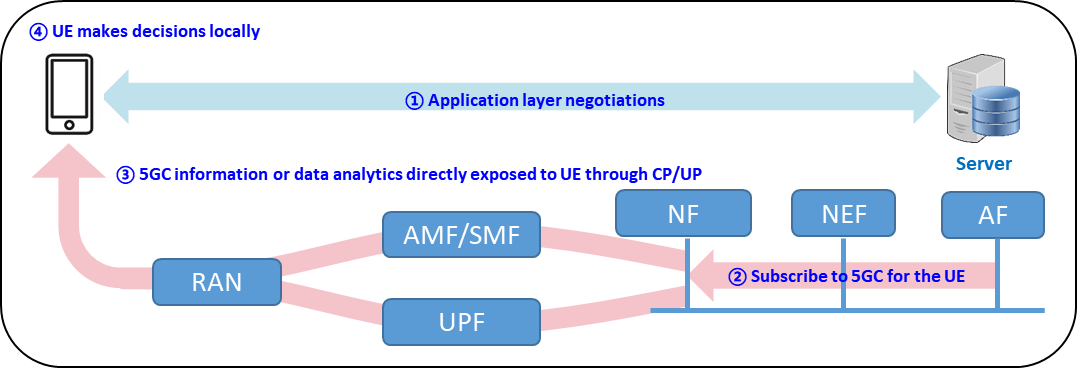 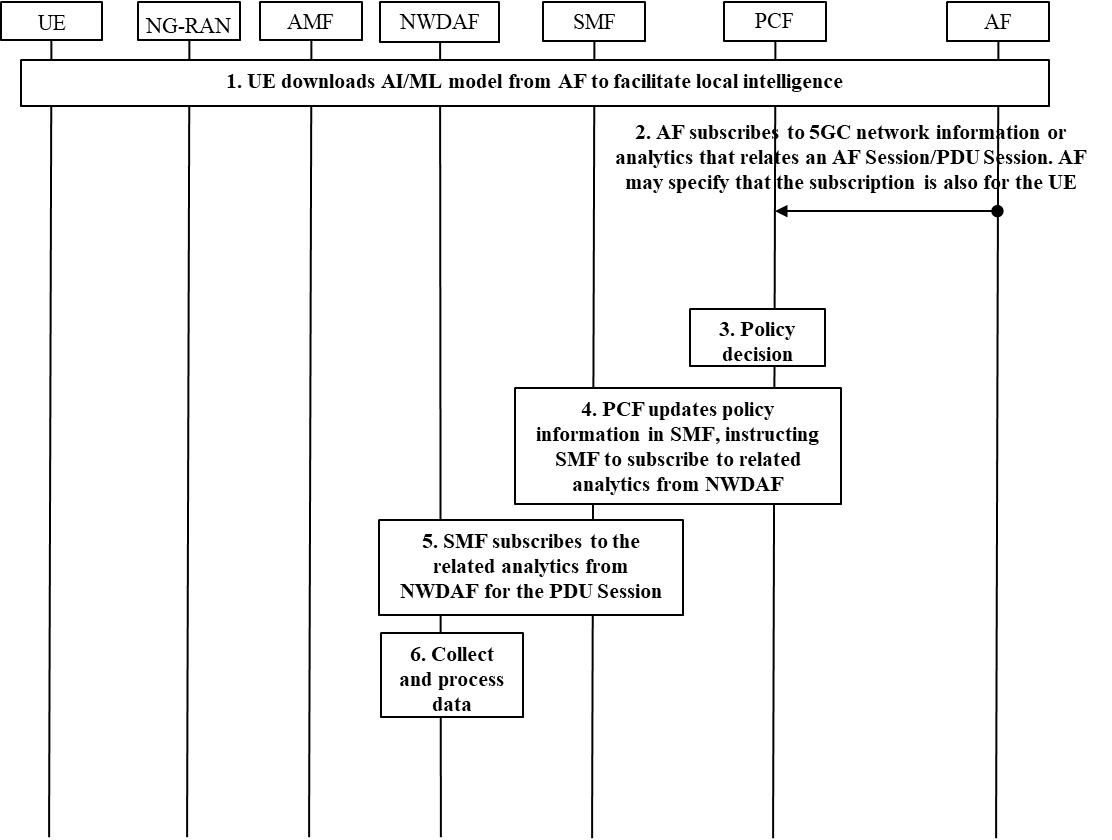 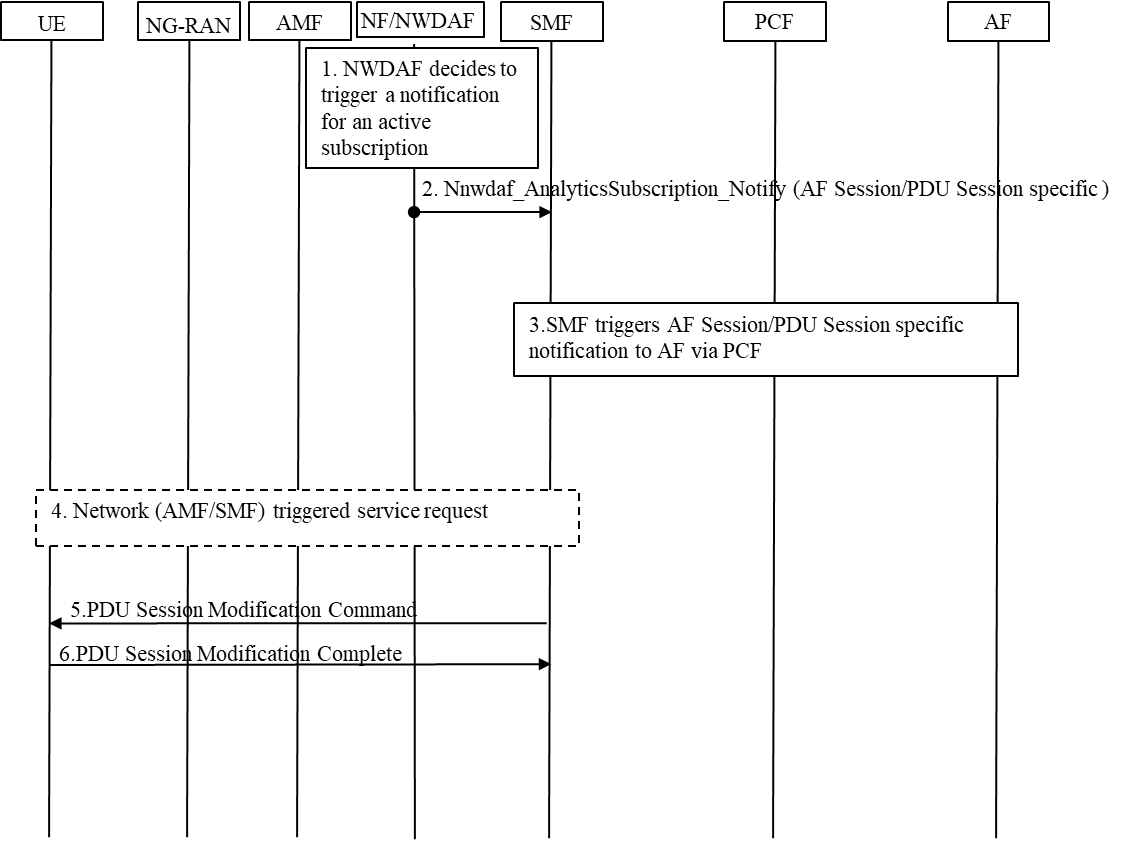 - - - - - 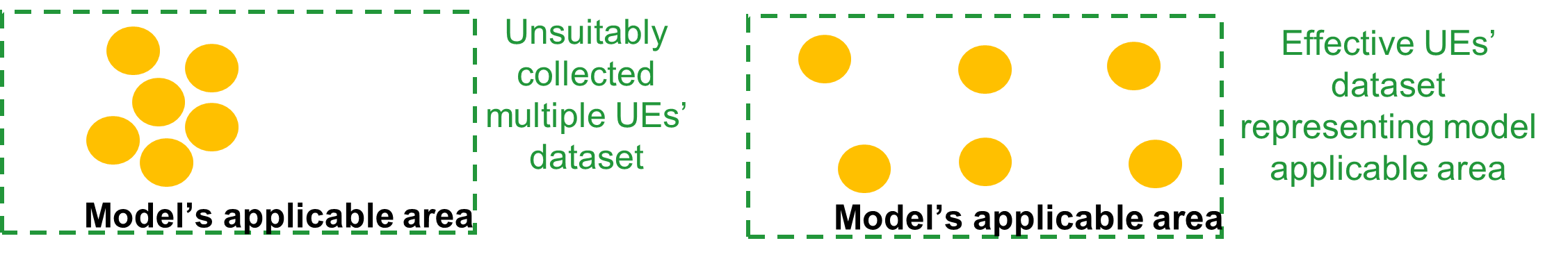 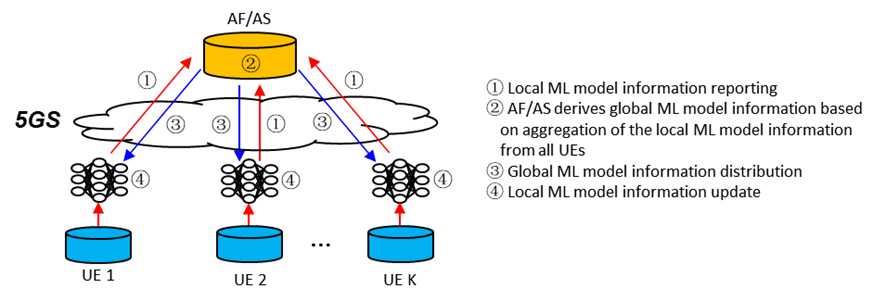 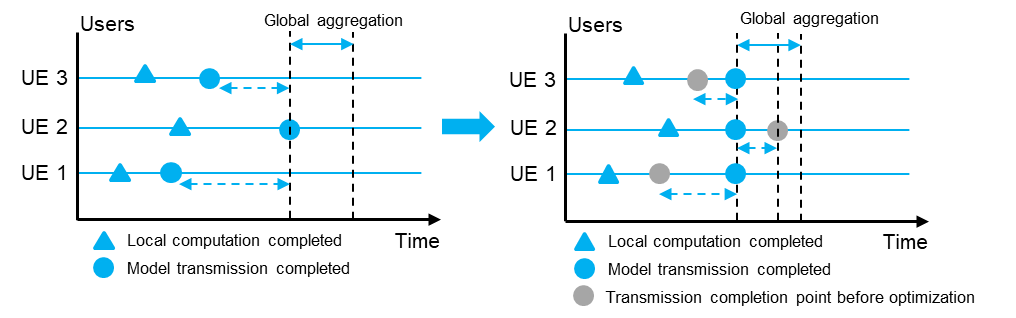 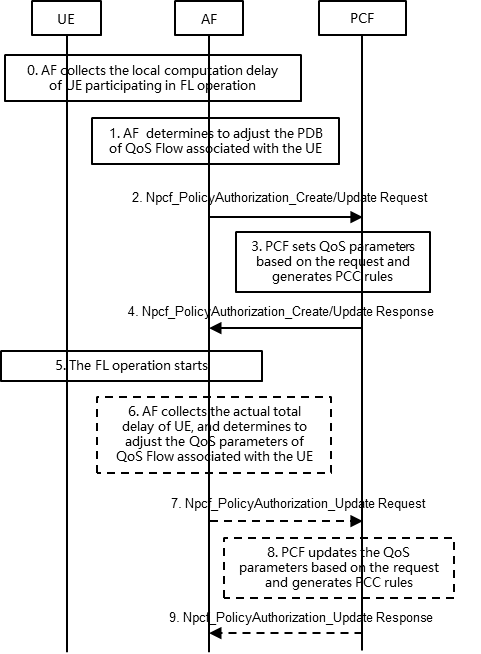 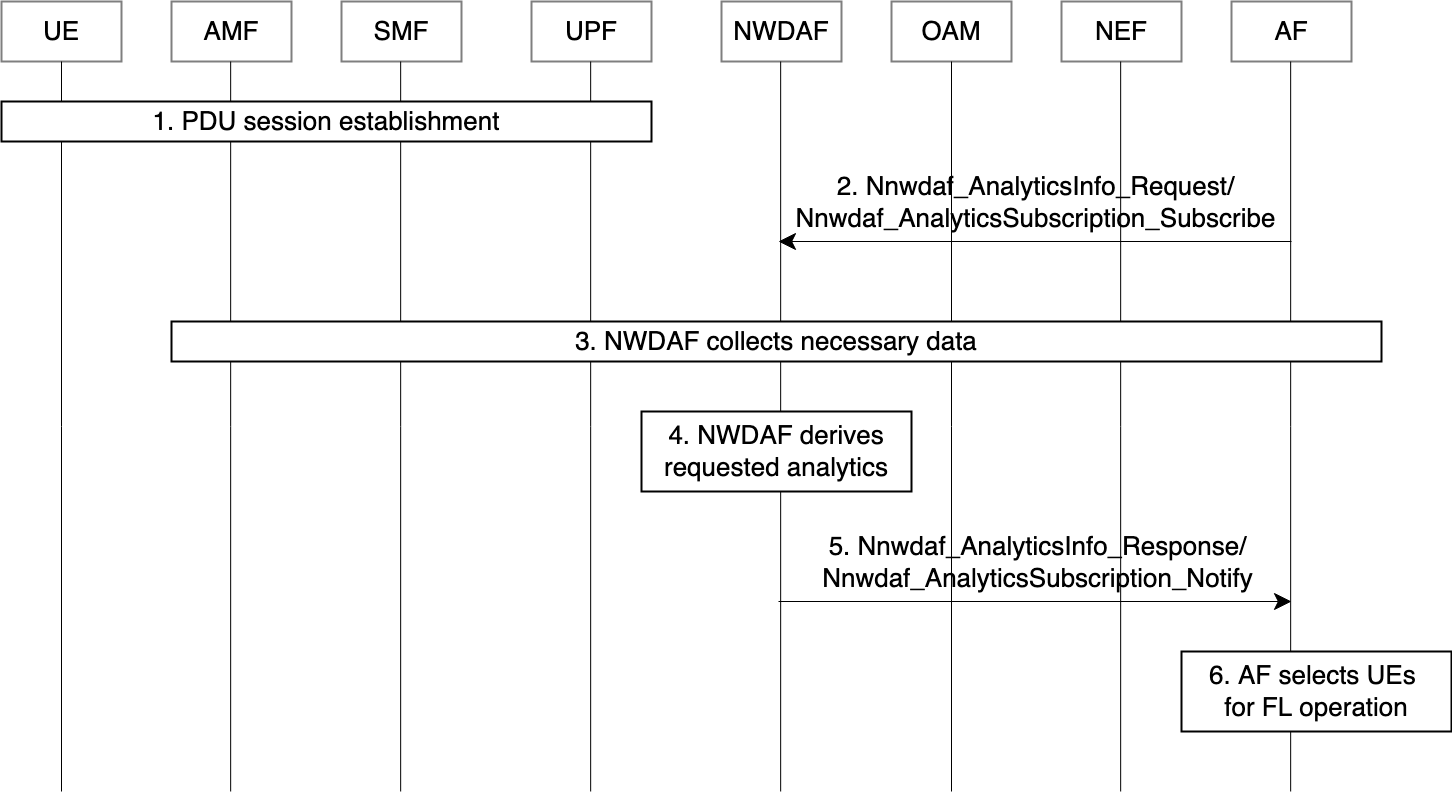 7	Evaluation8	ConclusionsAnnex A:
Change history3GPP TR 23.700-80 V0..0 (2022-)3GPP TR 23.700-80 V0..0 (2022-)3GPP TR 23.700-80 V0..0 (2022-)Technical ReportTechnical ReportTechnical Report3rd Generation Partnership Project;Technical Specification Group Services and System Aspects;Study on 5G System Support for AI/ML-based Services(Release 18)3rd Generation Partnership Project;Technical Specification Group Services and System Aspects;Study on 5G System Support for AI/ML-based Services(Release 18)3rd Generation Partnership Project;Technical Specification Group Services and System Aspects;Study on 5G System Support for AI/ML-based Services(Release 18)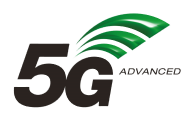 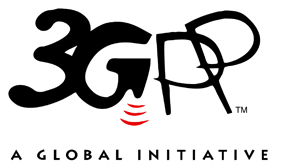 The present document has been developed within the 3rd Generation Partnership Project (3GPP TM) and may be further elaborated for the purposes of 3GPP.
The present document has not been subject to any approval process by the 3GPP Organizational Partners and shall not be implemented.
This Specification is provided for future development work within 3GPP only. The Organizational Partners accept no liability for any use of this Specification.
Specifications and Reports for implementation of the 3GPP TM system should be obtained via the 3GPP Organizational Partners' Publications Offices.The present document has been developed within the 3rd Generation Partnership Project (3GPP TM) and may be further elaborated for the purposes of 3GPP.
The present document has not been subject to any approval process by the 3GPP Organizational Partners and shall not be implemented.
This Specification is provided for future development work within 3GPP only. The Organizational Partners accept no liability for any use of this Specification.
Specifications and Reports for implementation of the 3GPP TM system should be obtained via the 3GPP Organizational Partners' Publications Offices.The present document has been developed within the 3rd Generation Partnership Project (3GPP TM) and may be further elaborated for the purposes of 3GPP.
The present document has not been subject to any approval process by the 3GPP Organizational Partners and shall not be implemented.
This Specification is provided for future development work within 3GPP only. The Organizational Partners accept no liability for any use of this Specification.
Specifications and Reports for implementation of the 3GPP TM system should be obtained via the 3GPP Organizational Partners' Publications Offices.3GPPPostal address3GPP support office address650 Route des Lucioles - Sophia AntipolisValbonne - FRANCETel.: +33 4 92 94 42 00 Fax: +33 4 93 65 47 16Internethttp://www.3gpp.orgCopyright NotificationNo part may be reproduced except as authorized by written permission.
The copyright and the foregoing restriction extend to reproduction in all media.© 2022, 3GPP Organizational Partners (ARIB, ATIS, CCSA, ETSI, TSDSI, TTA, TTC).All rights reserved.UMTS™ is a Trade Mark of ETSI registered for the benefit of its members3GPP™ is a Trade Mark of ETSI registered for the benefit of its Members and of the 3GPP Organizational Partners
LTE™ is a Trade Mark of ETSI registered for the benefit of its Members and of the 3GPP Organizational PartnersGSM® and the GSM logo are registered and owned by the GSM AssociationKey IssuesKey IssuesKey IssuesKey IssuesKey IssuesKey IssuesKey IssuesSolutions123456712Change historyChange historyChange historyChange historyChange historyChange historyChange historyChange historyDateMeetingTDocCRRevCatSubject/CommentNew version2022-02SA2#149-eS2-2201813---TR skeleton0.0.02022-02SA2#149-e---Inclusion of documents approved in SA2#149-e:S2-2201814, S2-2201815, S2-2201816, S2-2201817, S2-2201854, S2-2201818, S2-2201819, S2-2201820, S2-22018210.1.0